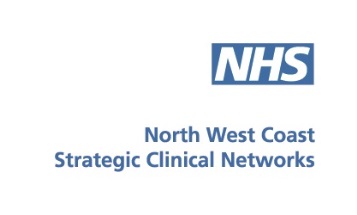 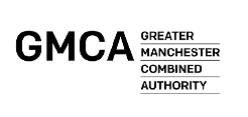 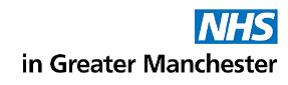 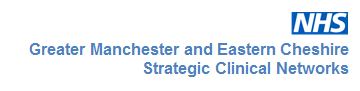 Management of Second Trimester Pregnancy Loss			Integrated Care _Pathway-.;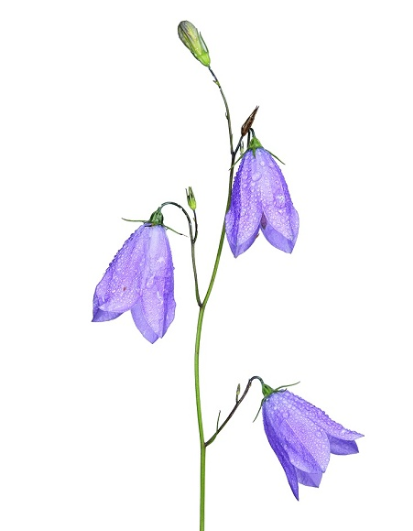 To be used from 13+0 weeks to 23+6 weeks gestation in association with the Second Trimester Pregnancy Loss Guideline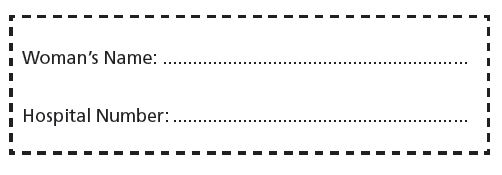 March 2018Version 2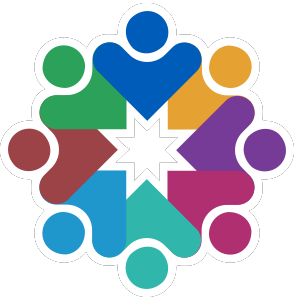 Second Trimester Pregnancy Loss Integrated Care Pathway  13+0 weeks to 23+6 weeks gestation Care Pathwa+0-23+6 WeeksThe purpose of this ICP to encourage care to the highest standards however women and families are individuals with their own needs and requirements, and variances from this pathway may occur in order to provide the best care to these women and their families.Diagnosis and Immediate Care	3Delivery at Threshold of Viability	4Management of Baby Born With Signs of Life Which Is Not For Resuscitation	4Timing of Delivery	5Care Around Diagnosis	6Care in Labour	7Care of Baby	9Clinical Examination of Baby	11Investigations After Delivery	13Postnatal Care of Mother	17Transfer baby to the hospital mortuary	20Taking a baby home	21Funeral Arrangements	22Support Section and Contact Details	26Parking Permit	27Accountability Diagnosis and Immediate CareConfirmed by ultrasound: 		Yes	    	No	Immediate Care:Delivery at Threshold of ViabilityFigure 1: Care during Induction and DeliveryManagement of Baby Born With Signs of Life Which Is Not For ResuscitationTiming of DeliveryInduction regime table*	Mifepristone contraindicated if uncontrolled or severe asthma, chronic adrenal failure, acute porphyria.**	Misoprostol caution with conditions that are exacerbated by hypotension (cerebrovascular or cardiovascular disease) and inflammatory bowel disease.If membranes ruptured consider oxytocin infusion as the method of induction. If membranes intact use induction regimes indicated above – use Trust drugs prescription sheet.Care Around DiagnosisCare in LabourThis should be the same as normal care of labour as per trust policy including use of partogram and observations.Care in LabourCare of Baby     Individualised where appropriateCare of BabyClinical Examination of Baby  If greater than 16 weeksVerbal consent obtained and documented for external examination of baby (page 9)MEASUREMENTSWeight __________________________gMACERATIONFresh: no skin peeling			Slight: focal minimal skin slippage	Mild: some skin sloughing, moderate skin slippage			Moderate; much skin sloughing but no secondary compressive changes or decomposition			Marked; advanced maceration	HANDSNormal appearance			Abnormal appearance			If abnormal describe ________________
_________________________________FINGERSNumber present 	________________If not 4+4 please describe_____________________________________________Abnormal webbing or syndactyly	If abnormal describe _________________________________________________THUMBSNumber present ____________________If not 1+1 please describe______________________________________________Unusual position of fingers			Looks like a finger			If abnormal describe ________________________________________________FEETNormal appearance			Abnormal appearance			If abnormal describe ________________
_________________________________TOES Number present ________________If not 5+5 please describe_______________________________________Abnormal spacing			If abnormal describe _____________
______________________________GENITALIAAnus		Normal			 Imperforate		Other			  If other please describe ____________________________
SEXMale			Female 			Ambiguous 	EARSNormal				Low set	Pre-auricular tags		Pre-auricular pits 	Posteriorly rotated	  If other describe
__________________________________NECKNormal		 	Short		Excess		 	Cystic mass	/redundant skin	(hygroma)If other describe________________________
CHEST Normal		Long/narrow	Short and broad  		Other 		Describe _________________________ABDOMENNormal			Flattened	     Distended	  	Hernia		 Omphalocele		Gastroschisis 	BACKNormal			Spina bifida	If spina bifida, level of defectScoliosis		Kyphosis	 Other	  If other describe______________________________________________LIMBS LengthNormal		Long		Short* 	*If short, which segments seem short_________________________________FormNormal  		Asymetric  	  Missing Parts	If abnormal describe 	_________________
PositionNormal 		Clubfoot	 Other		 If abnormal describe 	_________________HEAD AND FACEHead relatively normal	Collapsed			Anencephalic	Hydrocephalic		 Abnormal shape	If abnormal describe __________________
EYESNormal		Prominent		Sunken		Straight		Upslanting	 	Downslanting 	Far apart 	 	Close together 	 Eyelids fused 		Other      		  If other describe _____________________NOSENormal		 Abnormally small	  Asymmetric	 Abnormally large 	 Nostrils		 Apparently patent	If other describe____________________MOUTHNormal size		Large		Small	Upper lip		Intact		Cleft*	If cleft, give location: _________________Left			Right	Bilateral			Midline	MandibleNormal size		Large	Small			Other	Any other abnormality_________________
____________________________________________________________________Investigations After DeliveryIf cause of fetal loss known (e.g. fetal aneuploidy or lethal malformation), further investigations may not be required. This should be discussed with the consultant who has managed the woman antenatally.Further investigations required?	Yes  		No If no, state reason:________________________________Offer to All*  unless cause known eg fetal aneuploidy, lethal malformation or lead clinician customises further investigations.Selective Investigation (perform only if there is a clinical indication)Parental chromosomes are not required routinely. See Second Trimester Pregnancy Loss Guideline page 21 for circumstances where these may be appropriate.Miscarriage CertificationRegistrationAt gestations under 24 weeks only those babies born with signs of life who subsequently die need to be discussed with the coroner and registered as a birth and death. (see Mode of Delivery on page 6) In such cases where a fetus has died before 24 weeks, but is expelled from its mother after 24 weeks, e.g. delay between diagnosed miscarriage and delivery, fetal reduction, fetus papyraceus, multiple pregnancy) and its gestation is either known or provable from the stage of development or ultrasound, then the fetus does not have to be registered (RCOG, 2005).See Coroner’s Referral Form in the Second Trimester Pregnancy Loss Guideline Appendix 1MBRRACEDeaths to be reported to MBRRACE-UK since 1 January 2013 through the secure online reporting system:Postnatal Care of MotherComplete Postnatal Discharge Postnatal Care of MotherFollow Up – Community MidwifeGPSuppression of LactationPostnatal Care of MotherPostnatal Care of MotherTransfer of Baby to the Hospital MortuaryTaking a baby homeSome hospices offer the use of a cold room facility. This allows the family to stay with the baby and say goodbye in a supportive environment. This is a place where babies can lay at rest after their death until the day of their funeral. See http://www.neonatalnetwork.co.uk/hospice-care/file/HospiceInformation Funeral Arrangements Funeral arrangementsWhilst there is no legal requirement to bury or cremate babies who are miscarried <24 weeks gestation, many families will wish to. Parents should be given details of the options available, which may depend on gestation and the contract held with the funeral director and the crematorium, but include hospital cremation, private burial or private cremation. Some hospitals offer both individual cremation and shared cremation. In a shared cremation, several babies are cremated at the same time.If the parents would like the hospital to help them with the funeral arrangements, refer to local hospital policy. Document what arrangements are likely to be carried out. Complete a certificate for burial or cremation (disposal) and send to the dedicated individuals in your trust i.e. mortuary or bereavement centre. If the family are arranging their own funeral the certificate of disposal should be sent with the family who should be advised to give it to their funeral director. Funeral ArrangementsIf the parents choose to have a hospital cremation or a private cremation the form / notification must be sent to the mortuary with the baby. If a hospital cremation is chosen ask the parents what they wish to do with the ashes. If they wish to collect them advise when and where this will occur. If they do not, or if the trust policy is to scatter ashes in a designated place eg baby garden, ask the parents if they wish to know when this will occur. At very early gestations, or if the hospital offers shared cremation only then the parents should be informed that there will not be any individual ashes to collect.Further advice and information on sensitive disposal of fetal remains can be found in the frequently asked questions section of the Human Tissue Authority website: https://www.hta.gov.uk/faqs/disposal-pregnancy-remains-faqs or from guideline Follow Up Visit Prompt ListPrior to Consultation	1. Ensure all results are available				2. Notes of any case review are availableVisit date: _____________________________Ensure woman has appropriate support (e.g. partner, friend, translator, other special need)Date of pregnancy loss ____________  Baby’s name_____________ Gestation ________ Counselling offered 	Yes 	          No  	  Already receiving       Other ____________Observations Blood pressure ____________  BMI ___________Pulse ___________  LMP ___________Plan for future pregnancyFollow Up Visit Prompt ListGeneral Points Discussed Pre-pregnancy advice for next pregnancy ((see page 7 for items that occurred at delivery for discussion)  Smoking					 Contraception Safe alcohol consumption			 BMI Folic acid prophylaxis			 Other medication (eg aspirin) Following the consultationWrite a letter to the parents with a copy to the GP following this consultation      Consultation performed byName ___________________________    Designation: _______________________Signature ________________________    Date: _____________________________Support Section and Contact Details Other Contacts:Parking PermitAuthorised by (PRINT NAME) ___________________   Authorisor’s signature___________Authorisers contact etxn no. _______________  Date of issue _______________________This permit (to be displayed on the dashboard) has been issued for exceptional circumstances and entitles the user to free parking at the hospital site for 1 week.Start date 	________________________End date 	________________________Greater Manchester and Eastern Cheshire Strategic Clinical NetworkGreater Manchester Health and Social Care Partnership4th Floor | 3 Piccadilly Place | Manchester | M1 3BNhttp://www.gmhsc.org.uk/ http://www.gmecscn.nhs.uk/North West Coast Strategic Clinical NetworkVanguard House | Sci-Tech Daresbury | Keckwick Lane | Daresbury | HaltonWarrington | WA4 4ABhttps://www.nwcscnsenate.nhs.uk/WomanBabyBabyBabyLast name:Last name:Last name:Last name:First name:First name: (if applicable)First name: (if applicable)First name: (if applicable)Hospital number: Date of delivery:Date of delivery:Date of delivery:DOB: Gender:Gender:Gender:Address:Weight:Weight:Weight:Address:Diagnosis:Diagnosis:Diagnosis:Address:Gestation:Gestation:Woman’s contact details:Woman’s contact details:Partner’s name and contact details:Partner’s name and contact details:Consultant:Consultant:Named / allocated midwife:Named / allocated midwife:G.P:G.P Address:G.P:G.P Address:Additional Information:Additional Information:Interpreter required:           Yes/NoInterpreter required:           Yes/NoLanguage:Language:Health Visitor:Health Visitor:Religion: Religion: Signature Print Designation / grade 1st practitioner’s name:Signature:Date & Time:2nd practitioner’s name:Signature:Date & Time:Offer Miscarriage Association patient information leaflet “Late Miscarriage: Second Trimester Loss”Given:	Declined: 	Not Applicable	Offer to contact partner, relative or friend to offer support	Offered and accepted    	Offered and declined     	Partner already present Investigations at diagnosis:  Investigations at diagnosis:  Investigations at diagnosis:  Investigations at diagnosis:  YesYesNoNoNoResultsFBC / Group & save if required.FBC / Group & save if required.FBC / Group & save if required.FBC / Group & save if required.PT & APTTPT & APTTPT & APTTPT & APTTConsider Kleihauer at >20weeks, in RhD negative and if clinical suspicion or trauma to abdomen in RhD positiveConsider Kleihauer at >20weeks, in RhD negative and if clinical suspicion or trauma to abdomen in RhD positiveConsider Kleihauer at >20weeks, in RhD negative and if clinical suspicion or trauma to abdomen in RhD positiveConsider Kleihauer at >20weeks, in RhD negative and if clinical suspicion or trauma to abdomen in RhD positiveIf Rh negative give appropriate dose of Anti-DIf Rh negative give appropriate dose of Anti-DIf Rh negative give appropriate dose of Anti-DIf Rh negative give appropriate dose of Anti-DObservations:Observations:Observations:Observations:Observations:Observations:Observations:Observations:Observations:Observations:BPO2 saturationO2 saturationO2 saturationO2 saturationO2 saturationTemperatureConscious levelConscious levelConscious levelConscious levelConscious levelPulseUterine activityUterine activityUterine activityUterine activityUterine activityRespiratory rateUrinalysisUrinalysisUrinalysisUrinalysisUrinalysisInfection screen indicated?Infection screen indicated?Infection screen indicated?YesYesNoNoNoResultsResultsHVS and endocervical swabsHVS and endocervical swabsHVS and endocervical swabsMSUMSUMSUCRPCRPCRPBlood culturesBlood culturesBlood culturesAntibiotics Indicated? Broad spectrumAntibiotics Indicated? Broad spectrumAntibiotics Indicated? Broad spectrumAdditional informationAdditional informationGravidity:			Parity:Gestation:Abdominal palpation:Speculum:Past obstetric history:  Past obstetric history:  No. of previous miscarriages:    1st Trimester:                       2nd  Trimester:                      No. of previous miscarriages:    1st Trimester:                       2nd  Trimester:                      Past medical history:Past medical history:Special circumstances:Special circumstances:Working diagnosis:Date and Time:Pregnancy loss 13+0 weeks to 23+6 weeksTermination of pregnancy13+0 weeks to 23+6 weeksTermination of pregnancy13+0 weeks to 23+6 weeksUnscarred & scarred uterusUnscarred uterusScarred uterusPre-InductionMifepristone200 milligrams once onlyMifepristone200 milligrams once onlyMifepristone200 milligrams once onlyNormal interval between mifepristone and misoprostol is 24 hours to 48 hours though this can be shortened if clinically needed.Normal interval between mifepristone and misoprostol is 24 hours to 48 hours though this can be shortened if clinically needed.Normal interval between mifepristone and misoprostol is 24 hours to 48 hours though this can be shortened if clinically needed.Normal interval between mifepristone and misoprostol is 24 hours to 48 hours though this can be shortened if clinically needed.Induction Misoprostol 200 micrograms 
6 hourly for 4 dosesMisoprostol 400 micrograms 
3 hourly for 5 dosesMisoprostol 200 micrograms 
3 hourly for 5 dosesVaginal route preferable due to lower incidence of side effects. 
(Avoid vaginal route if bleeding or signs of infection)Misoprostol can be given per oral, sublingual (under the tongue) or buccal (in the cheek)Vaginal route preferable due to lower incidence of side effects. 
(Avoid vaginal route if bleeding or signs of infection)Misoprostol can be given per oral, sublingual (under the tongue) or buccal (in the cheek)Vaginal route preferable due to lower incidence of side effects. 
(Avoid vaginal route if bleeding or signs of infection)Misoprostol can be given per oral, sublingual (under the tongue) or buccal (in the cheek)Vaginal route preferable due to lower incidence of side effects. 
(Avoid vaginal route if bleeding or signs of infection)Misoprostol can be given per oral, sublingual (under the tongue) or buccal (in the cheek)If delivery not achieved after the recommended doses above, discuss with Consultant. A second course of misoprostol can be given after a 12 hour interval.If delivery not achieved after the recommended doses above, discuss with Consultant. A second course of misoprostol can be given after a 12 hour interval.If delivery not achieved after the recommended doses above, discuss with Consultant. A second course of misoprostol can be given after a 12 hour interval.If delivery not achieved after the recommended doses above, discuss with Consultant. A second course of misoprostol can be given after a 12 hour interval.If delay in delivery of the placenta more than 30 minutes after the fetus, an additional dose of misoprostol can be given.  If 3rd stage not complete by 1 hour, empty bladder and consider surgical intervention.If delay in delivery of the placenta more than 30 minutes after the fetus, an additional dose of misoprostol can be given.  If 3rd stage not complete by 1 hour, empty bladder and consider surgical intervention.If delay in delivery of the placenta more than 30 minutes after the fetus, an additional dose of misoprostol can be given.  If 3rd stage not complete by 1 hour, empty bladder and consider surgical intervention.If delay in delivery of the placenta more than 30 minutes after the fetus, an additional dose of misoprostol can be given.  If 3rd stage not complete by 1 hour, empty bladder and consider surgical intervention.Location of careYes No N/ACommentsCommentsDateDateSignatureSignatureBook induction admission Arrange admission to avoid arrival with other parents having  induction of labour Emergency telephone numbers provided: Discuss possibility of feeling passive movements if the mother had been feeling fetal movements before diagnosisInform:GP Consultant Consultant’s secretary Community midwifeWho contacted Who contacted Cancel antenatal, ultrasound and/or any additional appointments at other units/ children centresInform other units if applicable: Eg. Fetal medicine unit Other specialities (diabetic team/cardiology/ teenage pregnancy/safeguarding team).Who contacted Who contacted Provide the parents with a compassionate car parking pass if required. See back page of booklet.Orientate mother to her surroundings (eg the bereavement/delivery suite/gynae ward) and explain call bell system. Inform & provide parents with details of the bereavement midwife/family support office or equivalent lead.  If appropriate discuss delivery postnatal investigation and management.Offer emotional support and be sensitive. Parents will be distressed and frightened. Answer questions honestly. If you do not know the answer, say so, and find someone to assist you.Complete an incident form if more than 22 weeksAdditional InformationInclude any events in labour which require further discussion at postnatal reviewLabour and Delivery SummaryLabour and Delivery SummaryLabour and Delivery SummaryMode of DeliveryPerineum:Estimated Blood Loss:Born with signs of life:	     Yes         No  	         Date of death:		Time of death:Seen by doctor when signs of life      Yes  	        No  	Seen by same doctor following deathYes		No	Death certified by doctor     Yes 	No              Doctor’s name: Cause of death: 	Coroner informed            Yes          No  Umbilical CordUmbilical CordUmbilical CordUmbilical CordUmbilical CordFetal chromosome analysisI consent that a sample of umbilical cord is taken for extracting DNA in order for chromosomal analysis to be performed.  I understand that the sample may be stored for future diagnostic tests.Parental signature:______________________Date:Sample needed3cm section of umbilical cord placed in salineSample destination: CytogeneticsOfferedYes	No	NA 	AcceptedYes	No	If cause for stillbirth is known then investigations may be omitted.If cause for stillbirth is known then investigations may be omitted.If cause for stillbirth is known then investigations may be omitted.If cause for stillbirth is known then investigations may be omitted.If cause for stillbirth is known then investigations may be omitted.Umbilical CordUmbilical CordUmbilical CordUmbilical CordPlacental tissue can be sent for chromosomal analysis if cord sample not available.Only send sample of umbilical cord or placental tissue if fetal abnormality, or if requested by cytogenetic dept or if 3rd consecutive miscarriageSample needed:2cm3 of placental tissueSample destination:CytogeneticsOffered:Yes		No		N/A	Accepted:Yes		No		N/A	*If cause for stillbirth is known then investigations may be omitted.*If cause for stillbirth is known then investigations may be omitted.*If cause for stillbirth is known then investigations may be omitted.*If cause for stillbirth is known then investigations may be omitted.PlacentaPlacentaPlacentaPlacentaPlacentaDo not place in formalin until cord sample for chromosomal analysis and swabs for microbiology obtained.Do not place in formalin until cord sample for chromosomal analysis and swabs for microbiology obtained.Do not place in formalin until cord sample for chromosomal analysis and swabs for microbiology obtained.Do not place in formalin until cord sample for chromosomal analysis and swabs for microbiology obtained.Do not place in formalin until cord sample for chromosomal analysis and swabs for microbiology obtained.Placental swabs obtainedObtain as soon as possibleSwab from maternal surface of placenta onlyMicrobiologyOffered:Yes		No		N/A	Accepted:Yes		No		N/A	Surgical evacuation of placental tissueSurgical evacuation of placental tissueSurgical evacuation of placental tissueYes		No		If yes, was it morbidly adherent? Yes	No		Yes		No		If yes, was it morbidly adherent? Yes	No		Verbal consent for histopathological examination of the placenta obtained.Preserve in formalin (or other preservative as per local policy) whilst awaiting transport to laboratory ONLY after taking swabs and segment of cord for fetal chromosomal analysisVerbal consent for histopathological examination of the placenta obtained.Preserve in formalin (or other preservative as per local policy) whilst awaiting transport to laboratory ONLY after taking swabs and segment of cord for fetal chromosomal analysisVerbal consent for histopathological examination of the placenta obtained.Preserve in formalin (or other preservative as per local policy) whilst awaiting transport to laboratory ONLY after taking swabs and segment of cord for fetal chromosomal analysisPlacental pathology offered:Yes		No		N/A	If yesAccepted (ie gave verbal consent)  orDeclined  Placental pathology offered:Yes		No		N/A	If yesAccepted (ie gave verbal consent)  orDeclined  Placental weight  _________________________gPlacental weight  _________________________gPlacental weight  _________________________gPlacental weight  _________________________gPlacental weight  _________________________gYes No N/AComments Date Signature Identify baby.  Use 2 name bands.Attach 1 name band around fetal abdomen if unable to place around limbs. Second identity band alongside baby.State baby of: mothers name/ mothers hosp number/date and time of delivery and hospital.Does the mother wish to see/hold her baby immediately? Photographs: Discuss and offer memento photographs to be taken.  Offer the parents the opportunity to take their own photographs.If taken by Medical Illustration - consent will need to be obtained. 1st offer2nd offerVerbal consent obtained for initial examination. If consented to see sheet on next pageWeigh the baby.Discuss personal items:Hand and foot printsName bandCord clamp  Certificate 1st offer2nd offerDress baby, if gestation appropriate, and carefully and respectfully lay the baby in as natural position as possible in a Moses basket.  Ask parents if they would like to dress the baby themselves. Use appropriate sized clothes. If for religious or personal reasons, parents do not wish their baby to be dressed use plain white sheets. Provide the parents with the opportunity to choose clothes and blankets for the baby and to offer to start a memory box with them or equivalent. Yes No N/AComments Date Signature Offer opportunity to hold their baby, spend time with their baby and offer the use of the cooling cot (if available) to maintain baby’s skin condition. With parents’ consent offer other family members to hold baby with their permission. Offer parents the opportunity to make an entry into the remembrance book Offer spiritual pastoral care ask if they would like their baby to be blessed and inform the hospital chaplain or local minister if preferred. Refer to baby with chosen name, if applicableIn the event of delivery of a multiplepregnancy at the threshold of viability with one surviving baby consider butterfly project (page 18 in the STPL Guideline) Offer to allOther informationWhatDestinationDateYesNoFetal infection screeningSwab from baby’s axillaMicrobiologyFetal infection screeningSwab from maternal surface of placentaMicrobiologyMaternal serologyTORCH Screen & Parvovirus B19Maternal bloodMicrobiologyPlacental pathologyRecommended even if post mortem examination is declined. Send in formalin.Whole placenta and membranes If less than 16 weeks and no PM – local hospital If greater than 16 weeks Paediatric histopathology, St Mary’s Hospital / Alder Hey HospitalPost mortemTake swabs and cord samples (if required) prior to placing placenta in formalin Baby, placenta and copy of maternity notesSelective investigationsOther informationWhatDestinationDateYesNoIf  greater than 20 weeks and history of bleeding in Rh negative or  history of  trauma in Rhesus positive women, Kleihauer test At diagnosis Maternal bloodBlood Transfusionif more than 16+0 weeks, External examination of baby To identify any major fetal abnormalitiesExternal examination If clinically suspected maternal infection If maternal flu like illnessAbnormal coloured liquor; or prolonged ruptured membranesBlood cultures, MSU, high vaginal swab, endocervical swab (inc  for Chlamydia spp)MicrobiologyIf fetal anomaly diagnosed or chromosomal anomaly suspected, or if 3rd consecutive miscarriage(with the exception of  isolated neural tube defect which are unlikely to have a genetic cause)Fetal chromosomesTake 3cm of umbilical cord and place in saline (not formalin) for transport.If no identifiable/ retrievable umbilical cord:send 2cm3 of placenta3cm of umbilical cordDo not send more than the required amount of tissue.(Parents to sign box in umbilical cord section on page 7 of STPL ICP)Cytogenetics, St Mary’s Hospital/ Liverpool Women’s HospitalIf fetal abnormality suspected (with the exception of  isolated neural tube defect which are unlikely to have a genetic cause)Discuss with local  clinical genetics, whether fetal genetic examination appropriateWhole fetus transferred via mortuaryClinical Genetics, St Mary’s Hospital 0161 276 6506/Liverpool Women’s Hospital 
0151 702 4229If suspected maternal substance abuseNeeds maternal consentUrine for cocaine metabolitesChemical Pathology If hydrops fetalisAnti Ro and LaRed cell antibody screenImmunology Blood TransfusionIf intracranial haemorrhage (found at post mortem)Maternal alloimmune antiplatelet antibodiesBlood test from mother and fatherImmunologyIf there is no obvious causeIf late fetal loss without PPROM or preterm labour If fetal growth restrictionIf abruptionMaternal thyroid function testsHbA1cAt deliveryChemical PathologyIf there is no obvious causeIf late fetal loss without PPROM or preterm labour If fetal growth restrictionIf abruptionLupus anticoagulantAnticardiolipin antibodiesAt delivery episodeImmunologyIf there is no obvious causeIf late fetal loss without PPROM or preterm labour If fetal growth restrictionIf abruptionThrombophilia screenAt least 6 weeks postnatalHaematologyIf there is no obvious causeIf late fetal loss without PPROM or preterm labour If fetal growth restrictionIf abruptionLupus anticoagulantAnticardiolipin antibodiesIf positive on previous test: repeat at least 12 weeks postnatalImmunologyYesNoSignatureMBRRACE notifying officer informed of fetal loss  Certificate accepted by parentsCertificate offered to parentsDocumentation relating to under 24 weeks fetal loss completed and sent to the relevant department as per local policyYesNoSignatureCoroner referral requiredCoroner approval obtainedCoroner’s release form requiredOpen and close inquest held by CoronersYes No N/A Comments Date Signature Notify person responsible for completing MBRRACE form. Nominated individual to complete national Perinatal notification (currently MBRRACE Perinatal Death Surveillance) for :All late fetal losses from 22+0 to 23+6 weeks showing no signs of life, irrespective of when the death occurred. Both date of delivery and date of confirmation of death should be reported for these cases.Early neonatal death: a live born baby (born at 20+0 weeks gestational age or later , or with a weight of 400 gms or more where an accurate estimate of gestation is not available) who died before 7 completed days after birth, should be reported to MBRRACE.Terminations of pregnancy - resulting in a pregnancy outcome from 22+0 weeks gestation onwards, plus any terminations of pregnancy from 20+0 weeks which resulted in a live birth ending in neonatal death.Yes No N/A Comments Date Signature Offer advice regarding expected emotional reactions and difficulties.  Provide information leaflets with support groups and contact numbers in the back of the leaflets.  Leaflets given:VTE score/risk assessment as per Trust guidelineLMWH to be prescribed if necessary, based on risk factorsCheck FBC depending on blood loss prior to discharge Review take home medicationCheck Rhesus status and check that anti D has been given.Check whether anti D was given at diagnosis of fetal lossObtain the woman’s consent to attach a tear drop sticker to the cover of the notes including the date of delivery Verbal consent acceptableComplete the Bounty suppression form or activate local agreementEnsure a senior grade/ consultant obstetrician or gynaecologist reviews the woman prior to discharge Discuss post natal recovery and expectations. Advice given: Discuss and provide contraception of the woman’s choice if possibleYes No N/A Comments Date Signature Discharge women as per Trust policies Ensure the woman has any take home drugs she may require including analgesia and LMWH if requiredYes No N/A Comments Date Signature Does the woman consent to a community midwife visit?(dependent on local policy)If a visit is declined, the community midwives, GP, health visitor, child health should still be notified of the miscarriage to avoid inappropriate contact. Name of the GP/GP receptionist informed, with date and time. If CMW visit is declined, advise woman to see her own GP. Yes No N/A Comments Date Signature Inform GP by telephone and send the discharge by post to the surgery, highlighting the fetal loss outcome. Yes No N/A Comments Date Signature Discuss suppression of lactation if more than 18 weeks. If accepted give Cabergoline 1 milligram orally.If declined or contraindicated to discuss alternative methods reviewCabergoline contraindicated if allergy to ergot alkaloids, history of puerperal psychosis, pulmonary/pericardial/retro-peritoneal fibrosis and cardiac valvulopathy.Caution hypertension and pre-eclampsiaYes No N/A Comments Date Signature Ensure that the parents have all the relevant contact details if there are complications. Following discharge options are: Community MidwifeGynae Assessment UnitDelivery SuiteConsultant’s SecretaryInform the mother that she is able to come back to spend time with her baby if she wishes. Advise that she should phone to arrange in advance. Advise where viewing would take place.Inform parents sensitively that natural changes may occur. This is influenced by the condition of the baby from delivery and the degree of maceration present.Track the medical notes for all women not consenting to a post mortem to the relevant department (as per local policy) Communication of outstanding screening results to patient by screening midwifeSee Appendix 10, page 35 of STPL guidelineArrange a postnatal follow-up appointment with  Consultant Obstetrician/ Gynaecologist after investigation results are anticipated to be received It may take 12 weeks for a full post mortem report to be received, in the meanwhile remind the woman to make contact with her GP regarding  wellbeing.Yes No N/A Comments Date Signature Check baby’s identity labels.Complete the relevant labels/ documentation for your unit, these must be placed with the baby.Toys and personal affects may be placed with the baby for transfer.The baby can remain dressed if the parents wish, for transfer to the mortuary. The copy of the post-mortem form must travel securely with the baby if to be performed.The maternal case notes (original or copy case notes) must be sent with the baby if the parents have requested a post mortem (PM) examination.It is recommended to put baby in an appropriate container for transfer (e.g. body bag) and label container as appropriate.Attach one name band to the transport container.All appropriate funeral documentation should be clearly identified and accompany the baby.Telephone the mortuary to inform them of the transfer.Yes No N/A Comments Date Signature There is no legal reason why the parents may not take their baby home. If the baby is to have a post–mortem examination the parents must be informed that by taking their baby home it may affect the post–mortem examination on their baby. Liaise with mortuary on the process to be agreed. The baby must be taken home in an appropriate casket or Moses basket. The parents then take responsibility for arranging the funeral if the baby was born with no signs of life, if they wish.The means of transport home must be appropriate i.e. private not public transport. Completed appropriate documentation as per local policy for releasing baby from ward and refer to local guidanceFollowing neonatal death coroners approval and a coroners release form needs to be obtained.Following neonatal death the baby cannot be released without coroners approval and a coroners release form.As per local arrangements and gestationYes No N/A Comments Date Signature Go through the options available for burial/cremation of their baby.  If the parents would like the hospital to help them with the funeral arrangements, refer the parents as per local hospital arrangements. Document arrangements.Complete the certificate for burial or cremation (sensitive disposal of fetal remains). If the family choose a hospital burial this certificate must be given to the dedicated individual in your Trust ie mortuary or bereavement centre.If the family choose to arrange their own funeral the certificate of disposal is usually given to the family to give to their funeral director of choice, however check your local Trust policy.If the baby is to be cremated local documentation must be completed and signed.If the parents choose to have a hospital cremation or a private cremation the form/notification must be sent to the mortuary with the baby. InvestigationsPerformedPerformedResultInvestigationsYesNoResultPost mortemPlacental pathologyFetal chromosome analysisFetal axillary swabPlacental swabsKleihauerTORCH and Parvovirus B19Thrombophilia screenOther investigations as per clinical presentationFinal Diagnosis Any other issues to be addressed / referrals / further investigationsWho to contact when pregnantAntenatal plan of deliveryOther medical issues, medications, pre pregnancy medical conditionsPlan for next pregnancyBooking under Consultant ObstetricianConsider whether aspirin or LMWH are indicatedConsider cervical length scans depending on presentation and likely cause of miscarriageOffer extra ultrasound scans for reassuranceConsider extra precautions for post natal depressionIf chronic histiocytic Intervillositis on placental histology discuss with Rainbow Clinic at St Mary’s Hospital or Wythenshawe for commencement of asprin, LMWH, prednisolone and hydroxychloroquine at 7 weeks gestation after an early viability scan, followed by close ultrasound surveillance.NationalNationalARC Antenatal Results & Choices Support for parents whose baby is diagnosed with a fetal abnormality in pregnancy. Helpline: 0845 077 2290 or 0207 713 7486 http://www.arc-uk.org/Samaritans Confidential emotional support in times of despair.  Telephone: 116 123 http://www.samaritans.org/Bliss for babies born sick or prematureFamily support helpline offering guidance and support for premature and sick babies.Helpline: 0808 801 0322 http://www.bliss.org.uk/Sands Stillbirth & Neonatal Death CharitySupport for families affected by the death of a baby before, during or shortly after birth.Telephone: 0207 436 5881http://www.uk-sands.orgChild Bereavement UK  Supports families and educates professionals when a baby or child of any age dies or is dying, or when a child is facing bereavement.  Helpline: 0800 028 8840 www.childbereavementuk.orgSaneline   Emotional support and information for people with mental health problemsTelephone: 0845 7678000 http://www.sane.org.uk/Child Death Helpline   For all those affected by the death of a child.Freephone: 0800 282 986 0808 800 6019 http://childdeathhelpline.org.uk/TAMBA (Twins & Multiple Birth Association) Bereavement and special needs support groups Telephone: 01252 332344http://www.tamba.org.uk/bereavementContact a Family  Support and information about specific conditions. Telephone: 0808 808 3555http://www.cafamily.org.uk/The Miscarriage Association   Support for parents who have experienced miscarriage Telephone: 01924 200 799http://www.miscarriageassociation.org.uk/Cruse Bereavement Care  For adults and children who are grieving. Telephone: 0808 808 1677http://www.cruse.org.uk/bereavement-services/The Compassionate Friends UK   Offering support after the death of a child at any age. Helpline: 0845 123 2304 www.tcf.org.ukDaddies With Angels  Advice and support to male family members following the loss of a child/children.Telephone: 007513 655134http://www.daddyswithangels.orgTommys  Bereavement-trained midwives available Monday to Friday, 9am to 5pmHelpline: 0800 0147 800tommys.org/stillbirth-information-and-supportLullaby Trust   Sudden infant death bereavement support:Telephone: 0808 802 6868http://www.lullabytrust.org.ukListening Ear  Free self-referral counselling to help deal with anxiety, bereavement and depression.Telephone: 0151 487 9177http://listening-ear.co.uk/RegionalRegionalChildren of Jannah  Support for bereaved Muslim families in the UK, based in Manchester.  Telephone: 0161 480 5156  www.childrenofjannah.comOnce Upon A Smile  Provides emotional and practical support to bereaved families. Telephone: 0161 711 0339 https://www.onceuponasmile.org.uk/Consultant:	Community Midwife:Name:Name:			Secretary:Tel:Tel:Bereavement support / lead:Bereavement support / lead:Name:Tel: